Delta High School Boosters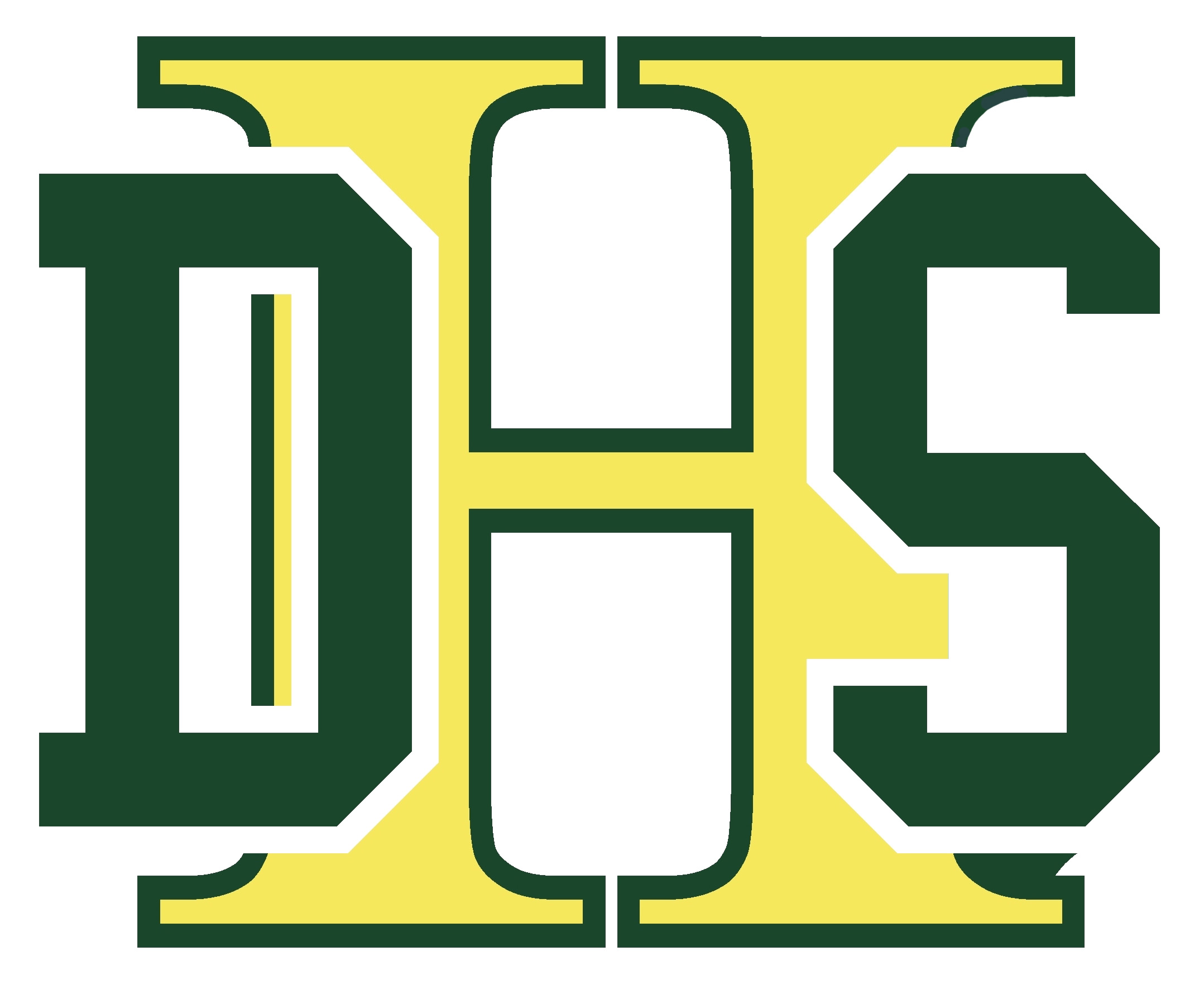 Scholarship ApplicationPlease complete this application with responses to the following information:Name: _________________________________________________________________________________________________________________Address: ______________________________________________________________________________________________________________Phone Number: ______________________________________		Month/Year you enrolled in DHS: _________________In which DHS school activities have you been involved? (sports, clubs, academic competitions, etc.)Freshman: _______________________________________________________________________________________________Sophomore: ______________________________________________________________________________________________Junior: ____________________________________________________________________________________________________Senior: ____________________________________________________________________________________________________Attach a separate essay that addresses the importance of involvement on school activities. Some suggestions to explore:How has involvement in school activities influenced your high school experience?How do you think these experiences will affect your life after graduation?What are the benefits of being involved in school activities?This essay should be in Times New Roman, 12pt, double spaced, and 200 – 400 words in length.Provide a copy of your transcriptIncluded two (2) of the attached DHS Boosters recommendation forms from coaches or activity advisor/sponsorsThis scholarship will be determined based upon the following criteria:	GPA – 10%	Essay – 25%	Involvement in DHS/community activities * – 25%	Recommendations – 20%	Interview** – 20%	*Level of parental involvement in Booster Club may also be taken into consideration** To prepare, think about recommendations for improving extra-curricular activities and increasing school spirit.This completed application is due in the counseling office no later than April 12th, 2019!Delta High School Boosters Scholarship Recommendation FormName: ________________________________________________________________________________________________________________Position/Title: ______________________________________________________________________________________________________In what capacity do you know this student: ____________________________________________________________________Please rate the student based upon your experience. 1 being the lowest; 10 being the highestWorks as a team player	1	2	3	4	5	6	7	8	9	10Shows initiative1	2	3	4	5	6	7	8	9	10Takes direction from authority figures1	2	3	4	5	6	7	8	9	10Shows respect for others1	2	3	4	5	6	7	8	9	10Exhibits school spirit (Husky pride)1	2	3	4	5	6	7	8	9	10Overall attitude1	2	3	4	5	6	7	8	9	10Please make additional comments about this student’s abilities, character, and commitment:___________________________________________________________________________________________________________________________________________________________________________________________________________________________________________________________________________________________________________________________________________________________________________________________________________________________________________________________________________________________________________________________________________________________________________________________________________________________________________________________________________________________________________________________________________________________________________________________________________________________________________________________________________________________________________________________________________________________________________________________________________________________________________________________________________________________________________________________________________________________________________________________________________________________________________________________________________________________________________________________________________________________________________________Seal this in an envelope and sign the flap before returning it to the student.